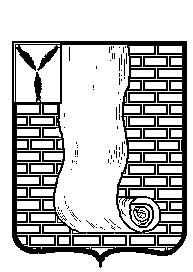 САРАТОВСКАЯ ОБЛАСТЬКРАСНОАРМЕЙСКОЕ РАЙОННОЕ СОБРАНИЕР Е Ш Е Н И Е Руководствуясь  Федеральным законом от 06.10.2003г. № 131-ФЗ «Об общих принципах организации местного самоуправления в Российской Федерации», Законом  Саратовской области от 29.10.2014 № 131-ЗСО «О порядке формировании сроке полномочий представительных органов муниципальных районов в Саратовской области», Уставом Красноармейского муниципального района Саратовской области Красноармейское районное Собрание РЕШИЛО:     1.Исключить из  состава Красноармейского районного Собрания - Сараева Николая Александровича – главу Сплавнухинского муниципального образования;- Подставину Татьяну Ивановну – депутат Совета Сплавнухинского муниципального образования;- Уманец Нину Викторовну – глава Высоковского муниципального образования;- Старцева Анатолия Александровича – глава Нижнебанновского муниципального образования;- Шишлова Виктора Павловича – депутат  Совета муниципального образования город Красноармейск;- Муслимова Рауф Мутальевича - депутат Совета муниципального образования город Красноармейск;- Кузьменко Александра Васильевича – глава муниципального образования г. Красноармейск.2. Включить в состав Красноармейского районного Собрания:- Подставину Татьяну Ивановну – глава Сплавнухинского муниципального образования;- Карбаницкую Ларису Анатольевну – депутат Совета Сплавнухинского муниципального образования;- Панченко Светлану Викторовну – глава Высоковского муниципального образования;- Кузьменко Александра Васильевича – глава муниципального образования г. Красноармейск;-  Левина Алексея Леонидовича – депутат Совета муниципального образования г. Красноармейск;- Герасимову Людмилу Витальевну - депутат Совета муниципального образования г. Красноармейск.          2.Опубликовать настоящее решение путем размещения на официальном сайте администрации Красноармейского муниципального района в информационно-телекоммуникационной сети «Интернет».Председательствующий             п/п                                             А.В. КузьменкоСекретарь заседания                  п/п                                            Н.Ю. ФилимоноваПриложение к решению районного Собранияот 21.10.2019№60Исмазаева Галина Николаевна – депутат Совета Россошанского муниципального образования;Конотопко Марина Анатольевна - глава Гвардейского муниципального образования;Шапкарина Ольга Анатольевна – депутат Совета Гвардейского муниципального образования;Панченко Светлана Викторовна – глава Высоковского муниципального образованияКонаныхин Сергей Васильевич – депутат Совета Высоковского муниципального образованияКузьменко Александр Васильевич – глава муниципального образования  Красноармейск; Левин Алексей Леонидович – депутат муниципального образования г.Красноармейск Панина Галина Васильевна – глава Рогаткинского муниципального образования;  Ильченко Александр  Викторович – депутат Совета Рогаткинского муниципального образования; Подставина Татьяна Ивановна – глава Сплавнухинского муниципального образования; Карбаницкая Лариса Анатольевна  – депутат Совета Сплавнухинского муниципального образования Рогов Алексей Анатольевич – глава Золотовского муниципального образования; Сметанин Сергей Николаевич – депутат Совета Золотовского муниципального образования;Филимонова Нина Юрьевна – глава Россошанского муниципального образования; Герасимова Людмила Витальевна – депутат муниципального образования Красноармейск;Алескеров Джамил Камыл Оглы – депутат Луганского муниципального образования;Федорченко Александр Юрьевич – депутат Совета  Нижнебанновского муниципального образования;Бигвава Ревдик Гвадзиевич – глава Каменского муниципального образования; Соина Валентинина Ивановна – депутат Совета Каменского муниципального образования;Костюкович Елена Евгеньевна – глава Карамышского муниципального образования; Григорьев Николай Сергеевич – депутат Совета Карамышского муниципального образования.  от21.10.2019№60  от21.10.2019№60О внесении изменений и дополнений в решение Красноармейского районного Собрания от 05.10.2016 № 01/1 «О признании полномочий депутатов Красноармейского районного Собрания пятого созыва»